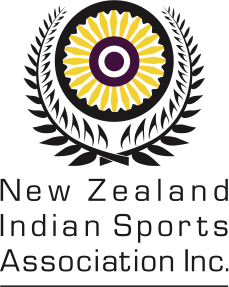 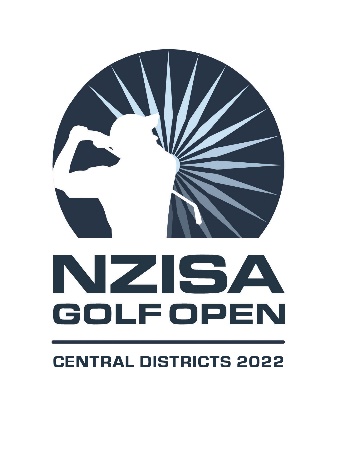 2022 NZISA Golf OPENREGISTRATION FORMDIVISION 1 PLAYERSFor all Division 1 players, state the Golf Club they are affiliated with, their most recent Handicap Index (HDC), and their last 3 gross scores of their last 3, 18-hole rounds. Cost per players is $100.00 and includes Registration, Green Fees, Dinner, and an Event Souvenir.DIVISION 2 PLAYERSFor Division 2 players, provide their most recent Handicap Index (HDC), if known, and the gross scores of their last 3, 18-hole rounds. Cost per players is $100.00 and includes Registration, Green Fees, Dinner, and an Event Souvenir.* Please select your Player Profile from the following:‘A’		Past affiliated member of a Golf Club.‘B’		Social (non-affiliated) player averaging less than 6 rounds per year.‘C’		Social (non-affiliated) player averaging more than 6, but less than 12 rounds per year.‘D’		Social (non-affiliated) player averaging more than 12 rounds per year.DIVISION 3 AMBROSE (4 PLAYERS)For Division 3 Ambrose, ISC’s can enter a maximum of 2 teams only, with 4 players in each team. Cost per players is $100.00 and includes Registration, Green Fees, Dinner, and an Event Souvenir.Provide your Team Name, along with the names of each player within each team.NON-PLAYING SUPPORTERSPlease list any non-playing supporters who are attending with your ISC and tick the required item they prefer. Cost for non-playing supporters is $50.00 and includes Dinner and an Event Souvenir.COSTSPlease total up all the costs for all players and supporters who are attending from your ISC/Group. The costs are:Division 1, 2 and 3 players - $100.00 per player which includes Registration, Green Fees, Dinner, and an Event Souvenir.Supporters - $50.00 per person which includes Dinner and an Event Souvenir.Payment to be made to the following:Central Districts Indian Sports ClubBank of New Zealand02-0727-0386100-00Use ‘GO22’ and your ‘First Initial and Last Name’ of the person submitting this form.REGISTRATION CLOSING DATERegistration Forms must be lodged before FRIDAY 26th AUGUST 2022 AT THE LATEST and emailed to CDISC (cd.isc@outlook.com) with a copy to NZISA (nzisa@outlook.co.nz).Club NameDate of RegistrationRegistration Completed ByMobile Number & EmailPlayer NameName of Golf Club AffiliatedHDCR1R2R3123456789101112131415161718Player Name Player Profile *HDCR1R2R3123456789101112131415161718Team Name Player NamePlayer Name1234Team Name Player NamePlayer Name1234Supporters Name 123456789101112GRADETOTAL NUMBER ATTENDINGTOTAL COSTDivision 1$Division 2$Division 3$Supporters$TOTAL PAYMENT TO BE MADETOTAL PAYMENT TO BE MADE$